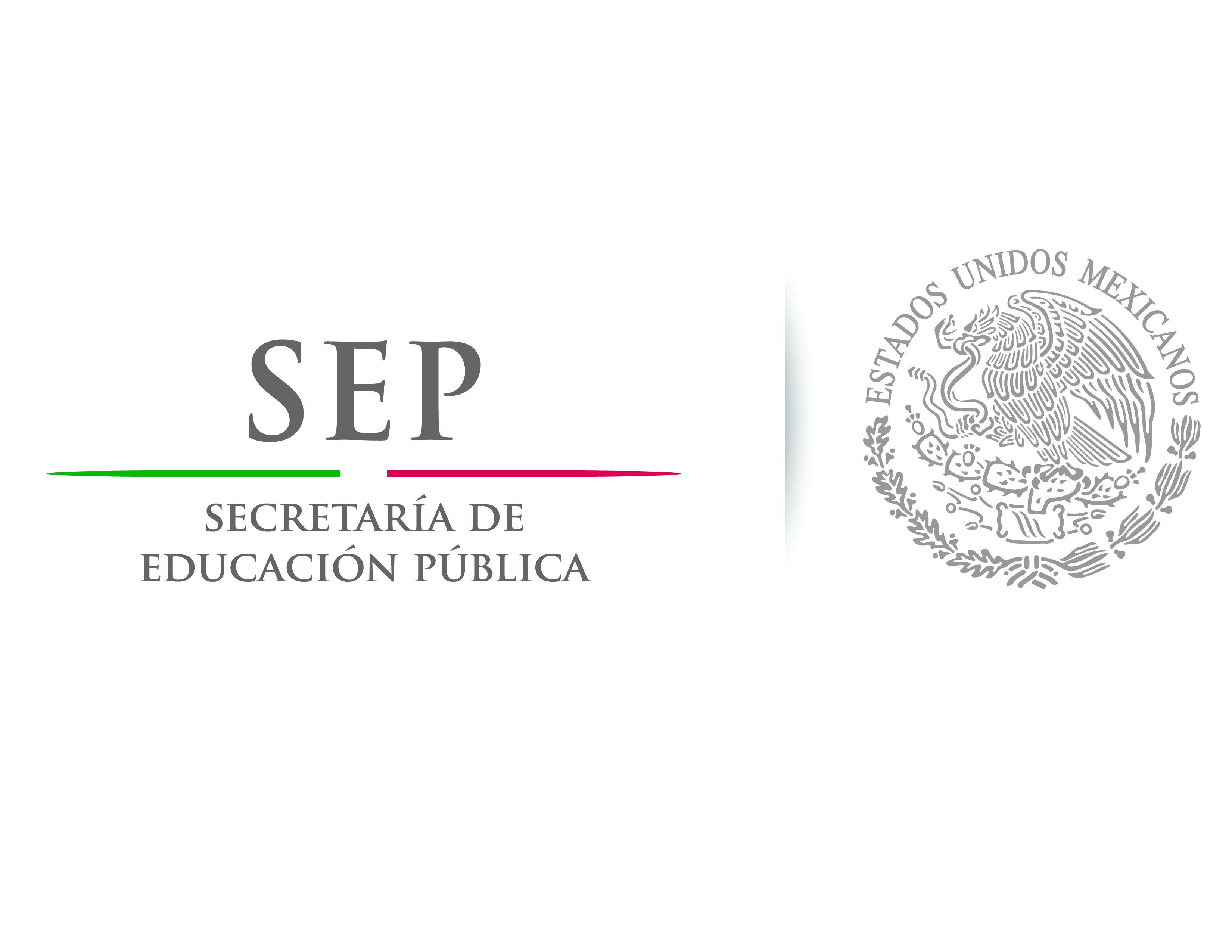 CONSTANCIA DE NO ADEUDOPARASOLICITUD DE CAMBIO DE CARRERANOMBRE 	NO. DE CONTROL    	     CARRERA ACTUAL  	ÚLTIMO SEMESTRE CURSADO                   	            CONSTANCIA DE NO ADEUDOACAPULCO, GRO. A            DE  	DEL 	     __                                                                   _JEFA DE LA DIVISIÓN DE ESTUDIOS PROFESIONALES                        FIRMA DEL INTERESADO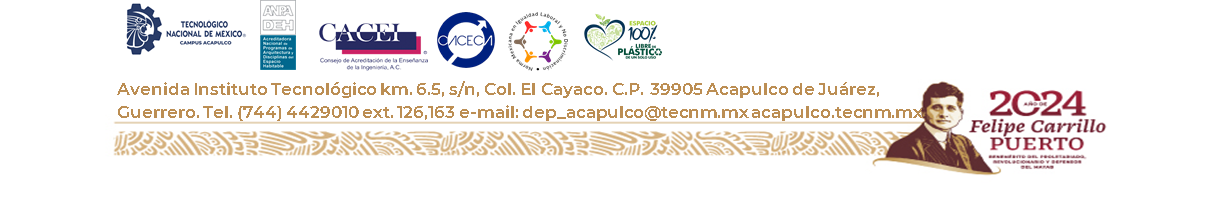 DOMICILIO: __________________________________________________________________________________________________________________E-MAIL:__________________________________________________TELÉFONO:_______________________________________DEPARTAMENTO DE TALLERES YLABORATORIOSNOMBRE, FIRMA Y SELLO